Туристический слёт С 31 мая по 2 июня в Угличском районе прошёл ежегодный туристический слет. Юнармейцы Отрадновской СОШ (Погранзастава Углич) накануне слета навели порядок на территории, после чего была проведена эстафета на турполосе. Во время турслета, юнармейцы принимали участие в конкурсах, играли в футбол, волейбол, "картошку". Во второй день слета, юнармейцы, разделившись на команды, играли в лазертаг на пересеченной местности. Ну и конечно, для ребят надолго останутся в памяти вечерние костры, шикарные песни под гитару, шум речной волны, белые пароходы и вкуснейший чай на костре. Огромная благодарность родителям ребят - семье Тумаковых, семье Дрыгиных, семье Куличковых, семье Морховых за помощь в обустройстве быта ребят и за то, что вы у нас есть!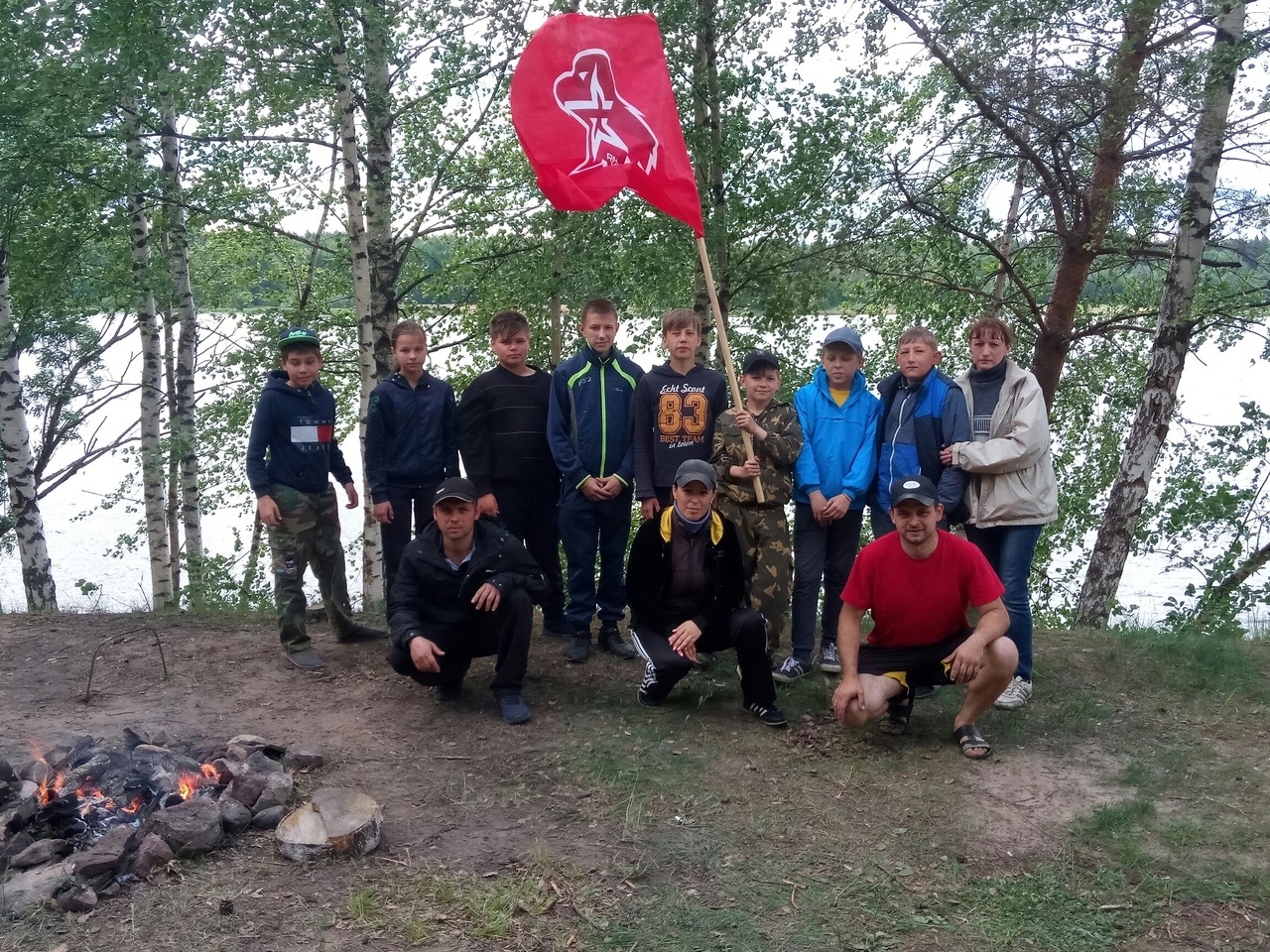 